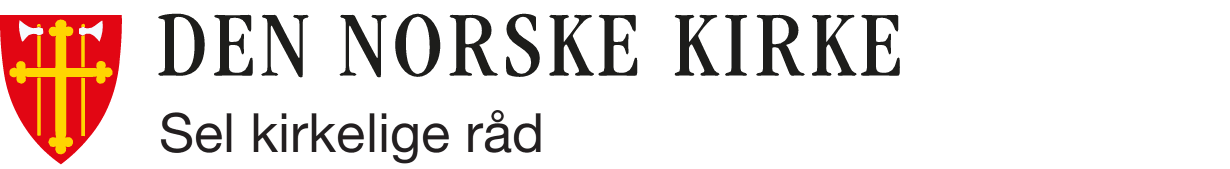 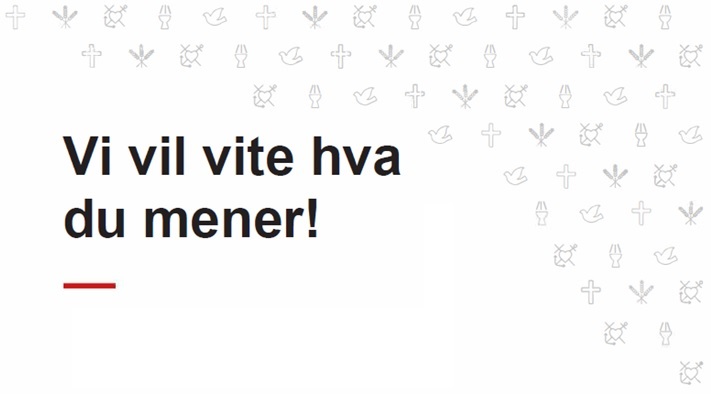 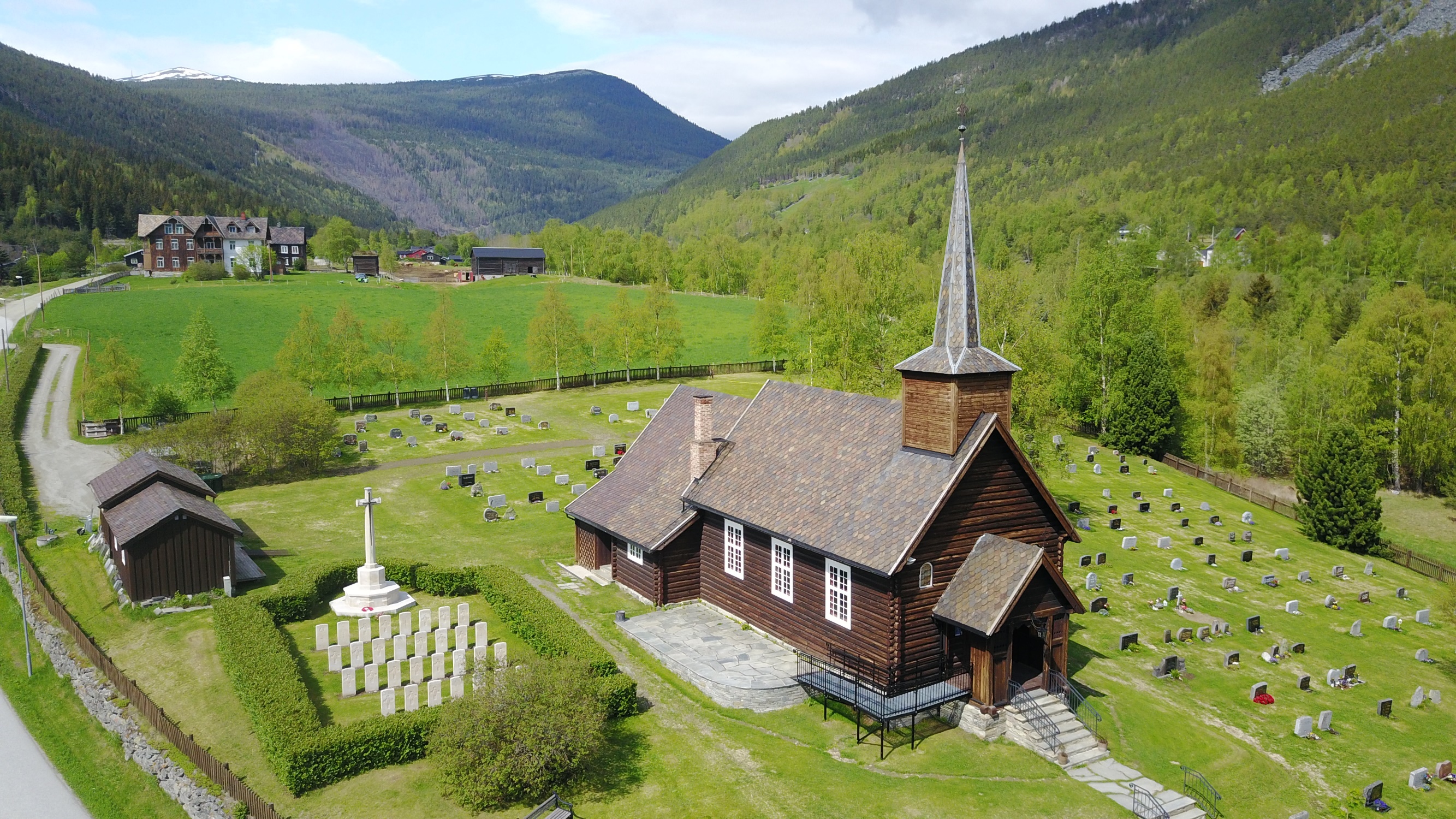 HVA ER SOLCELLE-TAKSTEIN?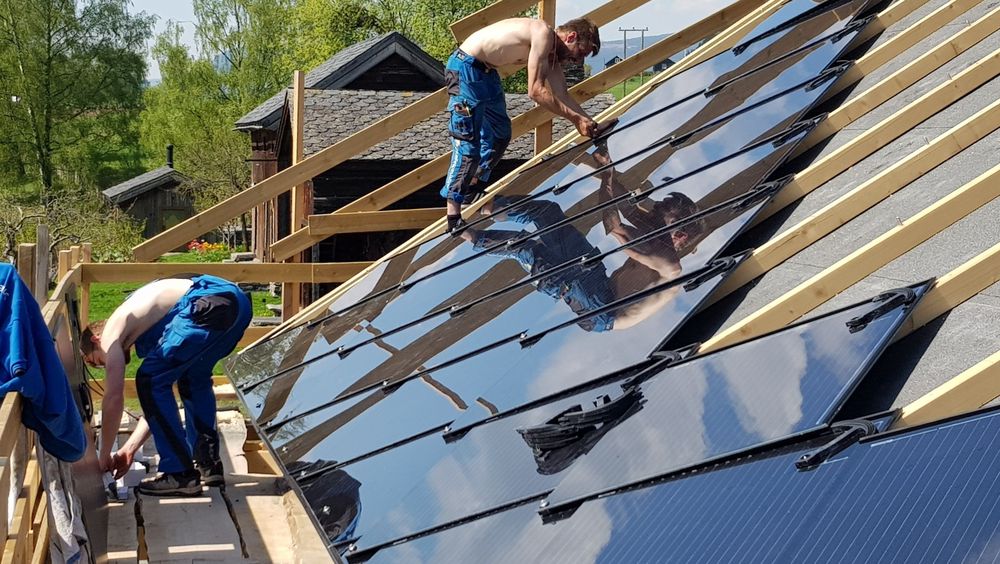 HVA HAR ANDRE GJORT?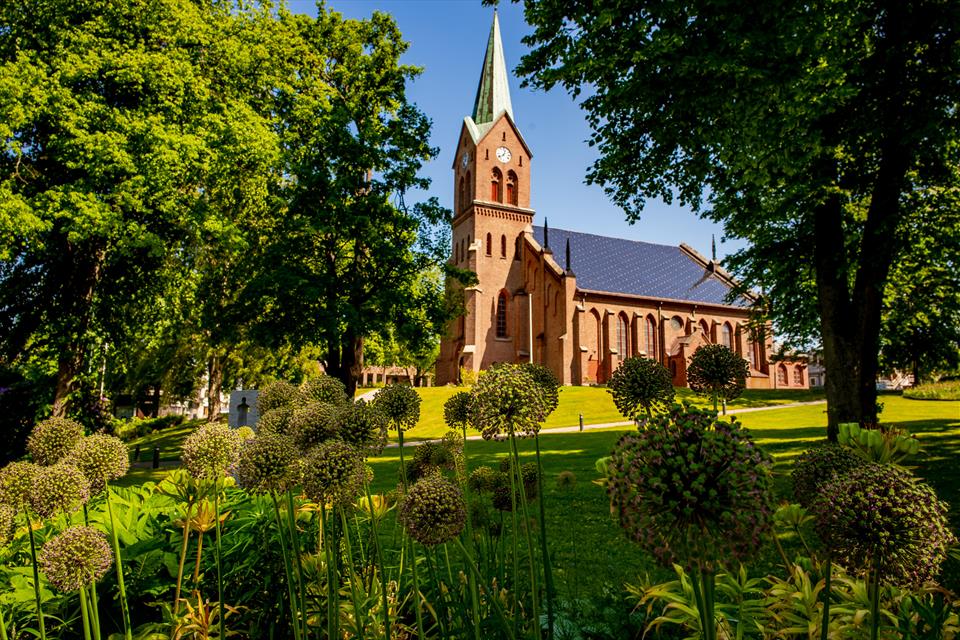 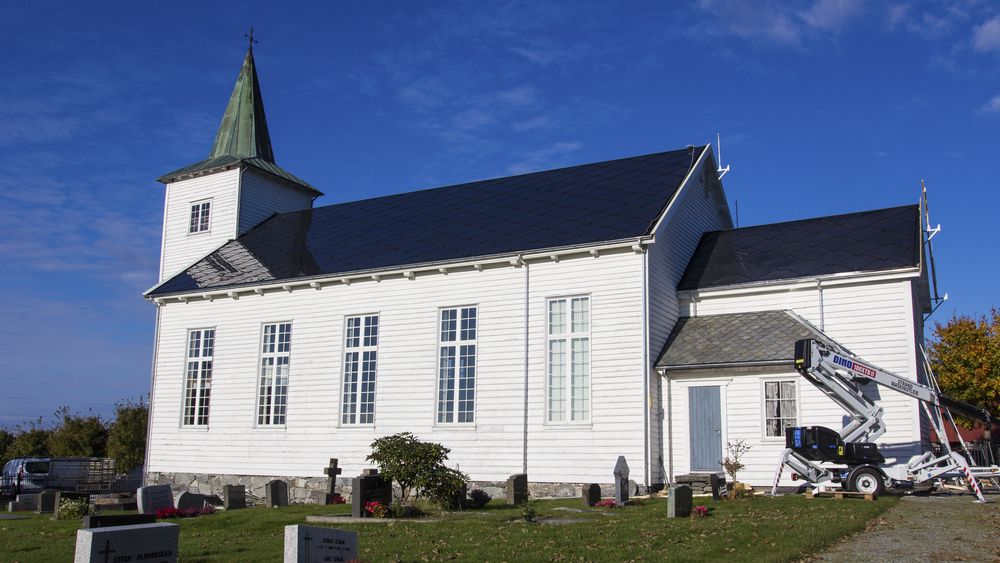 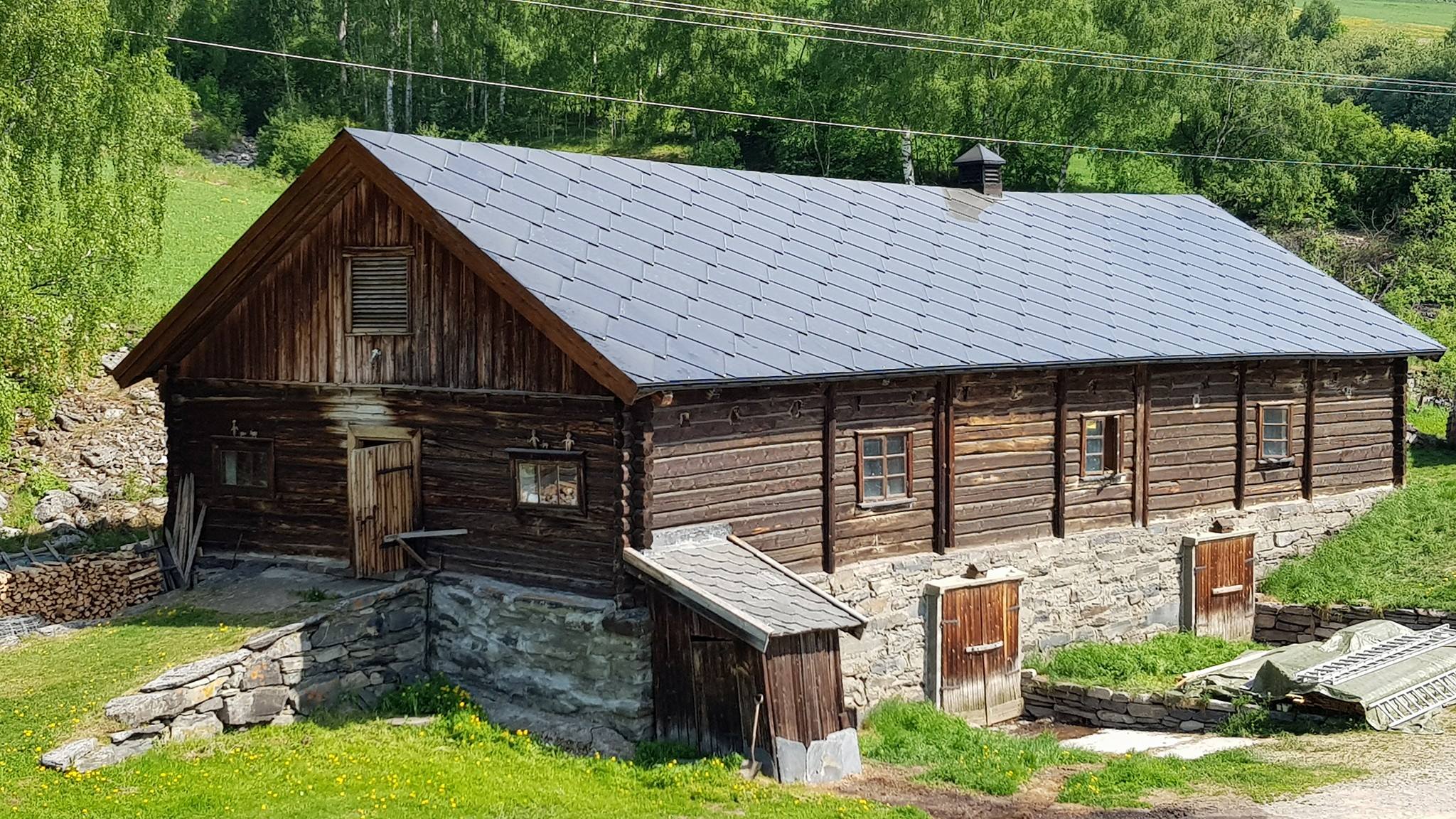 